K u p n í   s m l o u v auzavřená podle § 2079 a násl. občanského zákoníku č. 89/2012 Sb. v platném zněníčíslo smlouvy prodávajícího:				SML_2017_639číslo smlouvy kupujícího:				113/20171. Smluvní stranyProdávajícíProdávající je zapsán v Obchodním rejstříku u Městského soudu v Praze, v oddílu C, vložce č. 1834aKupujícíPovodí Ohře, státní podnik je zapsán v obchodním rejstříku Krajského soudu v Ústí nad Labem v oddílu A, vložce č. 13052   uzavírají tuto kupní smlouvu:2. Předmět smlouvy2.1 Předmětem této smlouvy je převod vlastnického práva k movité věci, a to nového a nepoužitého spektrofotometru za podmínek podle této smlouvy.  	(dále jen předmět této smlouvy) Podrobná specifikace 1 ks spektrofotometru a příslušenství je uvedena v příloze č. 1 kupní smlouvy – Technická specifikace, která je nedílnou součástí této smlouvy. 3. CenaKupní cena předmětu této smlouvy uvedeného v čl. 2 včetně dodání na místo určené kupujícím je dohodnuta podle zákona č. 526/1990 Sb., o cenách, ve znění pozdějších předpisů, jako cena pevná.3.2	Kupní cena za předmět této smlouvy včetně výbavy uvedené v příloze této smlouvy   činí								170 926,00 Kč bez DPH, ke kupní ceně bude účtována DPH				35 894,46 Kč,(v zákonné výši stanovené ke dni zdanitelného plnění)cena celkem							206 820,46 Kč včetně DPHPodrobně je cena za předmět této smlouvy, včetně příslušenství a výbavy uvedena v příloze č. 2 této smlouvy – cenová skladba.4. Platební podmínky4.1 Kupující prohlašuje, že má zajištěny finanční prostředky k úhradě kupní ceny a zavazuje se předmět této smlouvy převzít a zaplatit prodávajícímu dohodnutou cenu dle bodu 3.2 smlouvy, za podmínek dle této smlouvy.4.2 Fakturu za předmět této smlouvy je prodávající oprávněn vystavit po protokolárním předání předmětu smlouvy. Faktura bude obsahovat podrobnou specifikaci předmětu, označení prodávajícího a kupujícího, fakturovanou částku, číslo kupní smlouvy, číslo dodacího listu, číslo faktury a datum s podpisem. Faktura musí splňovat náležitosti ve smyslu daňových a účetních předpisů platných na území České republiky, zejména zákona č. 563/1991 Sb., o účetnictví a zákona 235/2004 Sb., o DPH v platném znění a dále náležitosti stanovené touto smlouvou. Datem uskutečnění plnění bude den předání a převzetí předmětu této smlouvy uvedený na předávacím a přejímacím protokolu. Protokol bude nedílnou součástí faktury. 4.3 Splatnost faktury je 30 dnů od data doručení faktury kupujícímu. Peněžitý závazek (dluh) kupujícího se považuje za splněný v den, kdy je dlužná částka připsána na účet prodávajícího.4.4	V případě, že faktura nebude obsahovat všechny, v bodě 4.2 této smlouvy uvedené náležitosti, nebo budou náležitosti chybné, kupující tuto fakturu vrátí. Prodávající je povinen ji opravit a opravenou fakturu zaslat znovu kupujícímu. V takovém případě začíná běžet nová lhůta splatnosti ode dne doručení bezvadně (opravené, popř. nově vystavené) faktury kupujícímu.5. Podmínky dodávky předmětu smlouvy5.1 Prodávající se zavazuje dodat kupujícímu požadovaný předmět této smlouvy uvedený v čl. 2 smlouvy do 30 dnů od podpisu smlouvy oběma stranami. Po uplynutí uvedené lhůty má kupující právo odstoupit od smlouvy.5.2 Prodávající je povinen uvědomit kupujícího 10 pracovních dnů předem o datu předání předmětu této smlouvy. Předmět této smlouvy se prodávající zavazuje dopravit na místo předání. Místem předání je Povodí Ohře, státní podnik, VHL, Novosedlická 758, 415 01 Teplice.Kontaktní osoba Kupujícího je xxxxxxxxxxxxx, referent odboru obchodní přípravy investic, xxxxxxxxxxxxxKontaktní osoba - budoucí uživatel je xxxxxxxxxxxxx, vedoucí odboru VHL, xxxxxxxxxxxxx.Kontaktní osoba Prodávajícího je xxxxxxxxxxxxx.5.3 Převzetí nastane po provedené kontrole dodávky v místě plnění, vyzkoušení funkčnosti. Piktogramy a popisy na přístroji musí odpovídat platným normám a být v českém jazyce. Každá dodávka musí obsahovat dodací list, který má tyto minimální náležitosti: číslo smlouvy,množství a ceny dle jednotlivých položek,číselný kód dodávky (dle položek),obchodní jméno prodávajícího, nezaměnitelnou specifikaci dodaných položek.dále prodávající při předání předmětu této smlouvy předá kupujícímu všechny potřebné doklady pro bezpečný provoz a údržbu, tj. zejména manuál, prohlášení o shodě dle zákona 22/1997 Sb., nebo CE certifikát, veškeré návody nutné k řádnému a bezpečnému užívání předmětu této smlouvy, veškerou dokumentaci a vybavení předmětu této smlouvy. Všechny doklady včetně dokumentace musí být v českém jazyce a předány v listinné podobě, i na elektronickém nosiči dat..5.4 	Pokud jde o právo z odpovědnosti za vady, má kupující vůči prodávajícímu tato práva a nároky:právo žádat bezplatné odstranění vady v rozsahu uvedeném v reklamaci, vyjma vad, na které se záruka nevztahuje. Vada musí být odstraněna do 30 dnů od prokazatelného uplatnění reklamace. V případě, že není možné reklamovanou vadu odstranit z technického nebo ekonomického hlediska má právo žádat nové bezvadné plnění, které musí být dodáno nejpozději do 30 dnů od prokazatelného uplatnění reklamace,právo na poskytnutí slevy, odpovídající rozdílu ceny vadného a bezvadného předmětu smlouvy,právo odstoupit od smlouvy v případě, že se jedná o opakující se vadu předmětu smlouvy, včetně práva požadovat vrácení finanční částky, kterou kupující prodávajícímu zaplatil za vadný předmět smlouvy.V ostatním platí pro uplatňování a způsob odstraňování vad ustanovení §2099 až 2117 zákona č. 89/2012, občanský zákoník, v platném znění. 5.5 Prodávající prohlašuje, že předmět této smlouvy nemá žádné právní ani jiné vady, které by bránily jeho řádnému užívání.5.6 Prodávající se zavazuje, že předmět této smlouvy s veškerým příslušenstvím je, jako celek i jeho jednotlivé části, v souladu se všemi platnými právními předpisy, technickými normami a standardy a splňuje zákonné podmínky pro jeho užívání.5.7 Každá smluvní strana má právo od smlouvy písemně odstoupit, jestliže druhá smluvní strana neplní povinnosti, které podle této smlouvy má a to ani v přiměřeně dodatečně dohodnuté lhůtě. 6. Smluvní sankce6.1 V případě, že je kupující v prodlení s úhradou faktury, uhradí kupující prodávajícímu úrok z prodlení ve výši 0,2 % z dlužné částky za každý den prodlení s úhradou dlužné částky.6.2 V případě, že bude prodávající v prodlení s dodáním předmětu této smlouvy, zaplatí prodávající kupujícímu smluvní pokutu z celkové kupní ceny nedodaného předmětu smlouvy ve výši 0,2 % za každý započatý den prodlení.6.3 Zaplacením smluvní pokuty není dotčeno právo na náhradu škody a to ani v rozsahu převyšujícím smluvní pokutu.6.4 Smluvní pokuta za nedodržení termínu provedení záručních a servisních prací je stanovena na 500,- Kč za každý den prodlení oproti sjednané době.6.5 Sankci (smluvní pokutu, úrok z prodlení) vyúčtuje oprávněná strana straně povinné písemnou formou. Ve vyúčtování musí být uvedeno to ustanovení smlouvy, které k vyúčtování sankce opravňuje a způsob výpočtu celkové výše sankce.6.6. Pro zajištění úhrady oprávněně vyúčtovaných sankcí je kupující oprávněn provést zápočet vyúčtované sankce proti jakékoliv oprávněné pohledávce, kterou má, nebo bude mít, prodávající za kupujícím.6.7 Strana povinná je povinna uhradit vyúčtované sankce nejpozději do 30 dnů od dne obdržení příslušného vyúčtování.7. Záruka7.1 Záruka je poskytnuta v rozsahu a za podmínek uvedených v záručním listě, odsouhlasených oběma smluvními stranami. Prodávající je povinen seznámit kupujícího se zněním podmínek v záručním listě ve lhůtě podle článku 9.2 této smlouvy. Prodávající poskytuje kupujícímu záruku na předmět smlouvy v délce 24 měsíců od předání předmětu této smlouvy.8. Rozhodné právo 8.1 Výklad smluv i všechny právní poměry z těchto smluv vyplývající, se řídí českým právem. Jazykem smluv je čeština.  Všechny spory, vzniklé z těchto smluv nebo v souvislosti s nimi, budou smluvní strany řešit především vzájemnou dohodou, v případě nedohody bude spor postoupen příslušnému soudu.9.  Závěrečná ujednání9.1  	Smlouva je platná a účinná dnem podpisu poslední smluvní stranou.9.2   Prodávající je povinen předložit kupujícímu veškeré součásti smlouvy, přílohy a další podklady, které vyžadují souhlas kupujícího, nejméně 10 dnů před plánovaným převzetím předmětu smlouvy.9.3   Smluvní strany berou na vědomí, že Povodí Ohře, státní podnik, má na základě zákona č. 340/2015 Sb. o zvláštních podmínkách účinnosti některých smluv, uveřejňování těchto smluv a o registru smluv (zákon o registru smluv), stanovenu povinnost uveřejňovat soukromoprávní smlouvy prostřednictvím registru smluv. Smluvní strany tímto bez výhrad souhlasí s uveřejněním celého textu smlouvy prostřednictvím registru smluv.9.4  	Tato smlouva může být měněna nebo doplňována výhradně písemnými dodatky, podepsanými smluvními stranami. 9.5  	Smlouva je vyhotovena ve čtyřech stejnopisech s platností originálu, přičemž každá ze smluvních stran obdrží po dvou oboustranně podepsaných vyhotoveních.9.6    Nedílnou součástí kupní smlouvy je příloha č. 1 - Technická specifikace a příloha č. 2 - Cenová skladba.9.7   Oprávnění zástupci smluvních stran po přečtení textu smlouvy prohlašují, že smlouva je sepsána určitě, vážně a srozumitelně, v souladu s jejich pravou a svobodnou vůlí. Smluvní strany dále potvrzují, že si smlouvu přečetly, že byla sjednána svobodně a vážně a nebyla ujednána v tísni, ani za jinak jednostranně nevýhodných podmínek. Příloha č. 1 ke Kupní smlouvě prodávajícího č. SML_2017_639 a kupujícího č. 113/2017Technická specifikace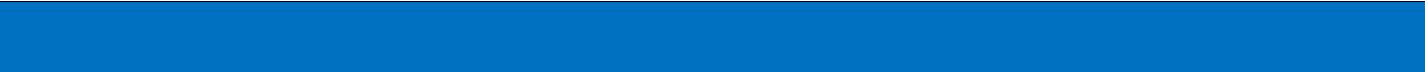 Spectroquant® Prove 600Příloha č. 2 ke Kupní smlouvě prodávajícího č. SML_2017_639 a kupujícího č. 113/2017Cenová skladbaCenová nabídka č. CZ_2017_EM_5371_20691Cena celkem (CZK): 170 926,00Cena celkem s DPH (CZK): 206 820,46Dodací lhůta: dle dohodyDodací podmínky: DDPPlatební podmínky: splatnost faktury do 30ti dnůPlatnost nabídky: 30.4.2017Obchodní firma:Merck spol. s r.o.Sídlo:Na Hřebenech II 1718/10, 140 00 Praha 4Statutární orgán:xxxxxxxxxxxxx  na základě plné mociTechnický zástupce:xxxxxxxxxxxxxIČ:18626971DIČ:CZ18626971Bankovní spojení:xxxxxxxxxxxxxČíslo účtu     :xxxxxxxxxxxxx Telefon:xxxxxxxxxxxxx Obchodní firma:Povodí Ohře, státní podnikSídlo:Bezručova 4219, Chomutov, PSČ 430 03Statutární orgán:Ing. Jiří Nedoma, generální ředitelZástupce ve věcech smluvních:xxxxxxxxxxxxx, ekonomický ředitelTechnický zástupce:xxxxxxxxxxxxx, vedoucí odboru obchodní přípravy investicIČ:70889988DIČ:CZ70889988Bankovní spojení:xxxxxxxxxxxxx Číslo účtu     :xxxxxxxxxxxxxTelefon:xxxxxxxxxxxxxTyp/model:Modelový kód:	Spektrofotometr Spectroquant PROVE 600V Praze dneV Chomutově dneza Prodávajícího:za Prodávajícího:za Kupujícího:za Kupujícího:Merck spol. s r.o.Merck spol. s r.o.Povodí Ohře, státní podnikPovodí Ohře, státní podnikxxxxxxxxxxxxxxxxxxxxxxxxxxxxxxxxxxxxxxxxxxxxxxxxxxxxna základě plné mocina základě plné mociekonomický ředitelekonomický ředitelMěřicí technologieSpektrofotometr s referenčním paprskemRozsah vlnových délek190 – 1.100 nmTyp lampyXenonová lampaRežimy měřeníKoncentrace, absorbance, transmitance, měření na více vlnových délkách,měření spekter a kinetiky absorbančním a transmitančním režimuŠířka spektrálního pásma1,8 nmPoměr toluen/hexan>  1,4  –  korelace  šířky  spektrálního  pásma  k rozlišení  toluenu  vestandardním roztoku hexanu, měřeno při teplotě 25°CRozlišení vlnové délky1 nm (skenování 0,1 nm)Opakovatelnost vlnové± 0,1 nmdélkyPřesnost vlnové délky± 1 nmRozptyl světla≤ 0,1 % transmitance při 340 nm; 1 % transmitance při 198 nmFotometrický rozsah± 3,3 AbsRozlišení absorbance0,001 AbsOpakovatelnost± 0,003 absorbance při 1 absorbanci mezi 200 nm a 900 nmabsorbanceSprávnost absorbancepři 230 – 900 nm1 absorbance: ± 0,004 absorbance2 absorbance: ± 0,004 absorbance2,5 absorbance: ± 0,006 absorbanceSkenováníVolně nastavitelné limity v rámci vlnového rozsahuPřírůstek: 0,1/1/5 nmTrvání záznamu u kompletního vlnového rozsahu: <7 minutDisplejDisplej P-Cap skleněná dotyková obrazovkaLive ID čárový kódAutomatický systém odečítání 2-D čárových kódů u všech kyvetových areagenčních testů Spectroquant®. Čárový kód obsahuje šarži, exspiraci akalibrační data. Data se ukládají u každého měření.Velikost kyvet16 mm kulaté kyvety, 10, 20, 50 a 100 pravoúhlé kyvety s automatickýmrozpoznánímDržák kyvetOdnímatelný pro snadné čištěníMetodyNaprogramované metody pro kyvetové a reagenční testy Spectroquant®;uživatelsky  definované  metody:  99  pro  koncentraci,  20  kinetika,  20skenováníAplikaceVolně  naprogramovatelné  aplikace:  bromičnany,  testy pro  pivovarnictvíVolně  naprogramovatelné  aplikace:  bromičnany,  testy pro  pivovarnictví(metody MEBAK/EBC), cukr (ICUMSA), olej (DOBI, olivový olej)Ochrana před okolnímMěření s otevřeným krytem je možné díky patentovanému řešení (podánaMěření s otevřeným krytem je možné díky patentovanému řešení (podánasvětlemžádost o patentovou ochranu)AQA primeIndividuální nastavení u všech metod:Režim AQA1: kontrola zařízení pomocí testů PhotoCheck a/neboRežim AQA1: kontrola zařízení pomocí testů PhotoCheck a/nebostandardů Certipur®Režim AQA2: kontrola celého systému pomocí testů CombiCheckRežim AQA2: kontrola celého systému pomocí testů CombiChecka/nebo standardních roztoků CRMMonitorovací funkceKontrola pipet a vzorkové matrice pomocí funkcí přístrojeAd hoc měřeníPřímý  přístup  k měření  absorbance/transmitance,  měřeníkinetiky  aspekterAktualizace SW a metodAktualizace zdarma na webových stránkách Merck Millipore přes internetAktualizace zdarma na webových stránkách Merck Millipore přes interneta USB médiumKomunikační interfaceUSB: 2 x USB – A (pro tiskárnu, USB paměťové médium, klávesnici neboUSB: 2 x USB – A (pro tiskárnu, USB paměťové médium, klávesnici nebočtečku čárových kódů), 1 x USB-B; Ethernet: LAN připojeníUkládáni dat2.000  jednotlivých  naměřených  hodnot  z měřicích  režimů  koncentrace,2.000  jednotlivých  naměřených  hodnot  z měřicích  režimů  koncentrace,absorbance/%transmitance  a měření na  více  vlnových délkách. Po 20absorbance/%transmitance  a měření na  více  vlnových délkách. Po 20měřicích záznamů měření kinetiky a spekter.JazykyAngličtina,   němčina,   španělština,   francouzština,   italština,   brazilskáAngličtina,   němčina,   španělština,   francouzština,   italština,   brazilskáportugalština,  čínština  (zjednodušená  a  tradiční),  japonština,  ruština,portugalština,  čínština  (zjednodušená  a  tradiční),  japonština,  ruština,bulharština,   čeština,   dánština,   holandština,   řečtina,   maďarština,bulharština,   čeština,   dánština,   holandština,   řečtina,   maďarština,indonézština,  malajština,  makedonština,  norština,  polština,  rumunština,indonézština,  malajština,  makedonština,  norština,  polština,  rumunština,srbština, slovenština, švédština, thajština, turečtina, vietnamština.srbština, slovenština, švédština, thajština, turečtina, vietnamština.Ochranná třídaIP 31 pro optiku a elektronikuZdroj energieZdroj se 3 kabely (délka 1,2 m), vidlice US, EU a UKCelková délka kabelu 3 m (1,8 a 1,2 m)Parametry sítě100 V – 230 V; 50 – 60 HzSpotřeba energieStandardní pracovní podmínky: 15 W; v úsporném režimu 8,4 WStandardní pracovní podmínky: 15 W; v úsporném režimu 8,4 WTeplotaProvoz: 10 - 35°C; skladování -20°C až 60°C po dobu 24 hodinPřípustná relativní vlhkostProvoz: 20 – 80 % RV, skladování v podmínkách 20 až 95% RVNekondenzujícíRozměry416 x 276 x 237 (šířka x hloubka x výška)Hmotnostcca 6,8 kgZáruka24 měsícůEMCSměrnice 2004/108/EC; EN IEC61326-1, IEC61326-1Bezpečnost zařízeníEN 61010-1, UL EN 61010-1Katalogové čísloProduktBaleníMnožstvíVaše cenaCelkováCenaCZK/balenícena CZKcelkem sDPH CZK1730180001Prove 600 Spectroquant® - 1 UNIT001,0001161 211,00161 211,00195 065,31kusY112130001Service Plan A. on-site for Prove 600001,00019 715,009 715,0011 755,15kus